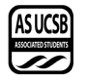 Senate AgendaAssociated Students2 December 2020Zoom Minutes/Actions recorded by: Cole Rossi CALL TO ORDER by Catherine Flaherty, INTERNAL VICE PRESIDENT  at 6:37pmMEETING BUSINESSWe ask you to join us in acknowledging the Chumash Peoples, their Elders, both past and present, as well as their future generations. We would like to take this opportunity for us all to reflect on how the work we do here today, in our search for knowledge, our opportunities to teach, and every day, in our chosen fields, affects these lands and the peoples of these lands that we work with and research to protect.We acknowledge that this University system was founded upon exclusions and erasures of many Indigenous peoples, including those on whose lands this institution is located, the villages and unceded lands of the Chumash people.  This UCSB Administration has failed to faithfully and dutifully support the traditional custodians of these lands, Chumash people and Indigenous students, through their continued support of Mauna Kea.As we work together to prevent further damage to these lands and waters that support not only our livelihoods, recreation, lifestyles, research, and education, we remember that the Chumash peoples of this area have been separated from these lands, unable to maintain livelihoods as they should, unable to recreate traditionally, unable to maintain their traditional lifeways freely, and unable to have the same access to their lands that we are provided, to do their own traditional research and educate their future generations.The Chumash people are comprised of the descendants of Indigenous peoples removed from their Island of origin Limuw (Santa Cruz), Anyapac (Anacapa), Wima (Santa Rosa) and Tuqan (San Miguel), subjugated by 5 missions during Spanish colonization of the Central Coast, from Malibu to Morro Bay and inland to Bakersfield. The Villages, upon which this University sits, were a safe haven for maritime travelers. A place alive with trading, hospitality, and abundance. A place where knowledge of and from the surrounding areas, far and wide, was shared with all people of this place and its many visitors. A traditional place of sharing knowledge and education. A tradition this University has an obligation to remember.Many of the projects and research conducted by this University are within the traditional territory of the Chumash Peoples, and/or affect other Indigenous peoples in their territories and in spite of all of this, each Tribe, Council, Clan, and Band is working diligently to restore and continue their traditional stewardship practices on these lands and heal from this historical trauma.The damage that has been done and continues to be done by not sharing the true history and legacy in this place and others, and by the exploitation of the Natural Cultural Resources of these areas, can never be erased, there is no mitigation or research project that can make their communities whole again. But we can do better!As educators, friends, and allies, together, we can acknowledge the mistakes and atrocities of the past and move forward in remembrance and relationship with the local Chumash peoples and other Indigenous peoples, to facilitate their process of healing by making sure that our processes here make room for their Chumash and Indigenous voices to be heard, their Traditional Ecological Knowledge of these territories to be listened to and their peoples to be a part of the healing of these lands and waters, as well as themselves.This acknowledgment, though brief and in no way complete, demonstrates a commitment by this institution and their educators, to begin the process of creating a relationship with the local Chumash and Indigenous Communities and work to dismantle the ongoing legacies of settler colonialism.We come together today to acknowledge, stand up for,  and give voice to, the unceded lands and waters of the Chumash and all their peoplesA-1) Roll CallA-2) Excused Absences  MOTION/SECOND: Tofft/StarMotion language: motion to excuse Eileen Tran from the entire meetingACTION: Vote: CONSENT   Vote Taken:  6:52 PMMOTION/SECOND: Tofft/SchaferMotion language: motion to excuse Yuval Cohen at 8PM ACTION: Vote: CONSENT   Vote Taken:  6:54 PMMOTION/SECOND: Pabla/MitchellMotion language: motion to excuse Bee Schaefer at 8PMACTION: Vote: CONSENT   Vote Taken:  6:56 PMMOTION/SECOND: Quintero-Cubillan/NezhadMotion language: motion to excuse Anusikha Halder at 8PM ACTION: Vote: CONSENT   Vote Taken:  6:59 PMMoved here at 11:13PMMOTION/SECOND: Pabla/PugalMotion language: motion to excuse Angel Diaz at 10:30PMACTION: Vote: CONSENT   Vote Taken:  11:13 PMMOTION/SECOND: Huynh/BagulMotion language: motion to excuse Aimee Wang at 10:30PMACTION: Vote: CONSENT   Vote Taken:  11:14 PMMOTION/SECOND: Roman/SlaterMotion language: motion to excuse Karsten Kolbe at 10:30PM ACTION: Vote: CONSENT   Vote Taken:  11:14 PMMOTION/SECOND: Pabla/PugalMotion language: motion to excuse Shva StarACTION: Vote: CONSENT   Vote Taken:  11:15 PMMOTION/SECOND: Huynh/PugalMotion language: motion to resume orders of the day and move back into new business ACTION: Vote: CONSENT   Vote Taken:  11:15 PMA-3) Acceptance of ProxiesB) External Reports B-1) Chancellor’s Representative- no reportB-2) UCPD Representative- no reportB-3) GSA Representative- no reportB-4) University Center Governance Board Representative - Austin Foreman Ucenn is closed, minimal access to the building by maintenance staffUcenn dining has opened the arbor, everything is prepared to open COVID wise Corwin pavilion was approved to be aCOVID-19 testing site on campusB-5) IVCSD Representative- no reportC) New Business120220-55 A Resolution to Address the Need for Remote Learning Grading Flexibility 	Pabla – SlaterStudent Sponsors: Catherine Ng and Eric MoonCatherine NgI am 4th student here at UCSB and author Petition for P/NP grading option for all of Fall 2020COVID-19 has grown to be widespread, challenges faced by students should be warranted a more flexible grading option The degree to which a student has learned in a course is not accurately reflected in a letter grading option Level of equality achieved on campus cannot be replicated online, so that should be taken into account Flexibility with student grades will help the mental health of the communityA flexible grading option will help minority and low-income communities that cannot afford to adjust to online learningUCSB is one of the 2 UCs that still have not changed their grading option, the other being UCSDStanford, Georgetown, etc. have changed their grading option to P/NP for the entire yearMorally irresponsible to not change the grading policy during a global pandemicEric Moon I believe in the necessity that the AS Senate passes this resolution to address the urgent issueQuestionsPugal: What is the plan moving forward?Eric Response: The academic senate will take a look at amending the grading policies for this quarter, and the chair will come back to us with a proposal changing the classes to P/NPQuintero-Cubillan: What would you like to see from AS and this Senate?Catherine Response: Having a supportive AS would be huge in terms of showing support for students in crisisHuynh: Do you have a link to this petition to gain more traction and exposure?Catherine Response: Yes, I will send it in the chat, I do not have a flyer, but I can send my post from FacebookStar: Will students on Academic Probation allowed to take classes P/NP as well?Eric Response: We wish to extend academic probation student with the academic senate, and we will work on that in the futureMitchell: If this is approved, what would be an option for students on academic probation? Should we as the senate advocate for students on academic probation as well?Eric Response: I cannot speak on behalf of academic senate, but we will bring it to their attention Roman: How will this bill relate to retroactive grading?Catherine Response: UCB extended the deadline to the week before finals and applied retroactively to courses over summer, so I think it would be possible. Roman: How would this bill apply to retroactive dropping of courses?Eric Response: The petition and a resolution are focused around the policies surrounding spring quarter, so we will reenact previous policies and discuss further Star: Can we make sure there is a clause for students on academic probation, and a clause for retroactive droppingPabla: We might risk losing support from administration and academic senate if we add those clauses, I open to dismissing into working group for further discussion MOTION/SECOND: Quintero-Cubillan/Motion language: motion to suspend orders of the day and move into public forum ACTION: Vote: CONSENT   Vote Taken:  7:22 PMMoved here at 9:30PMMOTION/SECOND: Slater/Quintero-CubillanMotion language: motion to suspend orders of the day and move into a working group for 10-15 minutes including senators, staff, student sponsors of this bill and to have minutes be taken ACTION: Vote: CONSENT   Vote Taken:  9:30 PMWORKING GROUPEric: I received an email from the chair of the academic senate stating that they have granted extension to the P/NP deadline and will be announcing it very soon. The resolution does not represent how the current situation stands right now, I suggest we amend this one and create a new resolution based on our understanding of academic senate. To change this resolution to acknowledge the academic senate and push to expand the P/NP for different departments and major courses because the email extension only applies for classes that allow optional gradingMOTION/SECOND: Pugal/TaitMotion language: motion to amend the prior motion to include media in this working group ACTION: Vote: CONSENT   Vote Taken:  9:42 PMCatherine: We have 2,300 signatures on the petition so if we change the resolution we would have to amend the petition and I don’t want to push our luckQuintero-Cubillan: We can stipulate in the resolution that we would create a new petition for expanded concerns. This is important is because students on academic probation are the most vulnerable right now and those who utilized all three of their retroactive dropsPugal: In spring many major departments allowed P/NP in spring and we should add more clauses to add students on academic probation Eric: Making that very explicit would be the best course of action and stressing the fact that it has been done before will make it clear in the resolution as a whole. It is best to amend the resolution to reflect these new developments. *Reads email sent from academic probation*Star: I believe there should be a stipulation for students on academic probation, I understand that the academic senate approved it, I wouldn’t give them point for extending a deadline that should have already happened. I see no problem in demanding more, we should add pressure and responsibility. Taking a stronger approach with admin is good even though it can be intimidatingEric: I agree that we should be demanding more. The fact that we are the second last UC is a disgrace and the bare minimum. Catherine: We should add a clause mentioning the need for students on academic probation without minimizing students on academic probation. We can mention in Spring P/NP was not available to students on academic probation  Catherine: We wanted to add something about academic probation and retroactive drops as well?Pugal: We should add that clause and address the lack of action from certain departments Quintero-Cubillan: I am writing the clause in the chat stating “Students that are currently on academic probation are more susceptible to enduring academic harm that cannot be undone. It is imperative that the academic senate takes action to assists our most vulnerable students during the COVID-19 pandemic; and”Quintero-Cubillan: Academic senate can exercise authority over departments so we should specify that as well Tait: This resolution lets us get our foot in the door, and they will start to get their act together and listening to the demands of the students Pabla: We should take out the Spring 2020 part and that will allow us to move forward instead looking into the past. Adding a clause on retroactive dropping is not a good idea because we are not going into depth about dropping classes, a future requisition will be more effective to address this problemMarisela: Direct campus to augment their academic advising to students on academic probation and you can add that in this resolution, and put more focus on more support staff to help individual students make it throughFlaherty: We can talk about a lot of things, but right now we should let the authors of the bill decide whether this something they want to entertain MOTION/SECOND: Pugal/HuynhMotion language: motion to extend the working group time indefinitely ACTION: Vote: CONSENT   Vote Taken:  10:00 PMFlaherty: We should add this to the last clause “UCSB should therefore implement a P/NP grading accommodation in all remote courses including major requirements for the fall 2020 quarter and all future quarters administered remotely.” Catherine: I want to take out the part that talks about Spring 2020, if were trying to suggest the policy be different because we have added new clausesQuintero-Cubillan: We should look more holistically about the pandemic as a whole, the effects of COVID-19 as a whole will last longer than expectedRoman: These circumstances demand that something happens now, if we can alleviate the stress of students now we should do itEric: “Whereas: The Senate recognizes the Academic Senate’s recent decision to extend the deadline to enact the P/NP grading option in courses that allow optional grading to the end of Week 10 of Fall Quarter 2020, but we as a body firmly believe that ultimately more can and should be done in terms of amending UCSB’s grading policies to further alleviate the disproportionate challenges placed upon so many students due to remote learning, and;”Slater: Anything outside remote learning is out of our scope and it will be too hard to force it in this resolution Flaherty: Would everyone feel comfortable adding a future resolution and keeping the current one as it is?Quintero-Cubillan: I feel that time is a pressing issue and we should be able to add these clauses nowEdits:WHEREAS: Students that are currently on academic probation are also more susceptible to enduring academic harm that cannot be undone. It is imperative that the Academic Senate takes action to assist our most vulnerable students during the COVID-19 pandemic; and,WHEREAS: In response to COVID-19, the University has transformed academic administration in all areas except grading policy. It is morally irresponsible to maintain a normal grading policy amidst a global crisis. It is the duty of the Academic Senate to prepare a well-developed plan on how to best address students concerns and needs, and;UCSB should acknowledge the widespread, disproportionate challenges students face amidst the COVID-19 pandemic that require flexible grading policies, and;The Senate recognizes the Academic Senate’s recent decision to extend the deadline to enact the P/NP grading option in courses that allow optional grading to the end of Week 10 of Fall 2020, but the Senate as a body firmly believes that ultimately more can and should be done in terms of amending UCSB’s grading policies to further alleviate the disproportionate challenges placed upon so many students due to remote learning, and;LET IT FINALLY BE RESOLVED BY THE 71st ASSOCIATED STUDENTS SENATE ASSEMBLED: In light of current conditions, UC Santa Barbara should reinstate P/NP grading accommodations similar to the P/NP policies enacted in Spring 2020, and should extend these policies to all future remote quarters.  THEREFORE, LET IT BE RESOLVED BY THE 71st ASSOCIATED STUDENTS SENATE ASSEMBLED: In light of current conditions, UC Santa Barbara should allow P/NP for students on academic probation and waive the unit limitations on major required classes taken P/NP, as well as any other academic concerns that may arise during remote learning, and;LET IT FINALLY BE RESOLVED BY THE 71st ASSOCIATED STUDENTS SENATE ASSEMBLED:  It is the view of the Association that the Academic Senate must create a plan for grading accommodations including extending P/NP deadlines, and extend these policies to all future remote quarters.A Resolution Supporting the People of Central America Following Hurricanes Eta and IotaQuintero-CubillanThere has been 100 billion dollars of destruction in Central Americans, as well as a refugee crisisWe should put our money where we can best assist our community This was born out of central American community on campus and this is what I put together based on thatMain point is to hand the money off to M.U.J.E.R and take that responsibility off of ASNon-profit is the Florida Immigrant Coalition, meeting with them next week to ensure a paper trail  Edits: “MUJER is an on-campus organization dedicated to supporting women of color and is actively working on supporting relief efforts in Central America. It is imperative that the association takes steps to best support our campus community. M.U.J.E.R. shall collaborate with the Florida Immigrant Coalition; therefore,”MOTION/SECOND: Star/TaitMotion language: motion to put  A Resolution Support the People of Central America Following Hurricanes Eta and Iota into immediate considerationACTION: Vote: CONSENT   Vote Taken:  11:00 PMMOTION/SECOND: Martinez/HuynhMotion language: motion to exit the working group and resume orders of the dayACTION: Vote: CONSENT   Vote Taken:  11:09 PMMOTION/SECOND: Quintero-Cubillan/PugalMotion language: motion to suspend orders of the day and go into excused absencesACTION: Vote: CONSENT   Vote Taken:  11:12 PMLeah Toubian: I have some concerns regarding the bill and suggest a working group if you guys are not too tiredPabla: We can remove the second the last clause because the last clause encompasses it as well Leah Toubian: We should adjust the clause regarding units being counted towards major degree, unless departments allow so. We should make that the main pointSlater: What Lea said is important and it is a good idea to make those changes Pabla: I copied and pasted and moved around wording to make it an easy fixMOTION/SECOND: Quintero-Cubilla/MitchellMotion language: motion to suspend orders of the day and enter a working group to include minute-takers, staff, media, student sponsors and AS SenatorsACTION: Vote: CONSENT   Vote Taken:  11:30 PMSECOND WORKING GROUPEdited: changed declines to deadlines in two different clauses Edited: THEREFORE, LET IT BE RESOLVED BY THE 71st ASSOCIATED STUDENTS SENATE ASSEMBLED: In light of current conditions, UC Santa Barbara should allow P/NP for students on academic probation and waive the unit limitations on major required classes taken P/NP, as well as any other academic concerns that may arise during remote learning, and;  LET IT FINALLY BE RESOLVED BY THE 71st ASSOCIATED STUDENTS SENATE ASSEMBLED:  It is the view of the Association that the Academic Senate must create a plan for grading accommodations including extending P/NP deadlines, and extend these policies to all future remote quarters.MOTION/SECOND: Huynh/PugalMotion language: motion to resume orders of the day and return back to new business and leave the working groupACTION: Vote: CONSENT   Vote Taken:  11:36 PMMOTION/SECOND: Mitchell/HuynhMotion language: motion to move A Resolution to Address the Need for Remote Learning Grading Flexibility into immediate considerationACTION: Vote: CONSENT   Vote Taken:  11:37 PMApproval of Fall 2020 Honoraria Senators, BCU Chairs, Appointed BCU Positions MOTION/SECOND: Quintero-Cubillan/NezhadMotion language: motion to move Fall 2020 Honoraria into immediate considerationACTION: Vote: CONSENT   Vote Taken:  11:38 PMD) PUBLIC FORUMCole Weber – IAC/CFFWe manage AS unvested money by investing and earning returns, and the returning those returns to organizations at UCSB2 co-chairs, and 9 portfolio mangers specializing in different area with a team of analystsWe meet every week Wednesdays at 8pm where each team proposes a stock pitch, we then have comments, discussion, and questions, we then buy and sell the stock that was pitchedWere up over 17% and $29,000 this year Last year over half of members graduated, which made it hard to refill the exec board We had a 150 applications for our junior analysts, and selected 30 new junior analystsStarted a guest speaker program for this quarter which has been way better because it was easier to get better speakers virtuallyWe are in the process of rebuilding our website Started an intern/shadowist program that is composed of applicants from the junior analysts applications CFF’s goal is to increase the financial literacy of students at UCSB through our workshop program We did our workshop for the quarter with 250 attendeesWe reduced the grant size from $300 - $200 to reach out to more students Currently planning winter quarter guest speakers and workshopsPeter Feng – Global Gaucho Commission During September, GGC coordinated with other UCs to hold an international student advocacy conference During November, we attended a workshop hosted by MCC to share international students’ perspective of the pandemic Planning a workshop next quarterWorking with TQQ to know more about their experiences at UCSBWorking on the time difference for international students and working with academic senate to make more courses asynchronous Alyssa Young and Jacob Micheletti – Zero Waste CommitteeWe had a switch in advisors and the athletic advisor position was filled with students to decrease single use plastics in athletic departments Gave $200,000 to the COVID-19 Task Force for emergency grantsJacob: I am planning on taking a leave of absence next quarter and will be reinstated in the spring, but I will still be involved throughout winter quarterOlivia Garcia  - Community Affairs Board Quarterly UpdateYouth outreach coordinator has made care packages for elementary school students in Goleta100 care packages distributed to an assisted living center in Santa BarbaraCreating awareness to low income communities affected by COVID by asking for art submissions and compiling them together Collaborating with IVCRC and Coastal Fund on grant management fund called FLUXWorking with Zero Waste Committee on care packages Sarah Vargas, Handri Handoyo, Sarah Jagger, Erika Chan – CALPIRGStatewide organizations at 8 of the UCs as well as other state universities 79 volunteers, 117 interns, 1650 students reached in classBiggest campaign this fall was the New Voter Project, worked with Gauchos Vote coalition. Registered 851 students at UCSB to votePlastics campaign goal was to reduce single use plastics from main contributors, hired 6 new interns100% renewable energy campaign goal is to commit UCSB to 100% clean renewable energy. 2 media events and 6 sign ons from UCSB faculty Met with important people to get California’s SB-100 goal to 2030End Oil Drilling campaign connect with coalition across CA Affordable textbooks campaign held. A statewide event with 77 attendees to provide a UC wide grant funded program with open textbooksHunger and Homelessness campaign lobbied 80 elected officials for a higher stimulus bill and more equitable distribution towards students 101 new volunteers came to our fall KickoffSigned up 398 new members to Pledge Drive Britney Walton – PMHCEstablished a marketing sub-committee to help support events Partnership with company to create animation videos about body positivity Currently working on partnership with student health to provide students free subscription to birth controlProvided workshops discussing self-care, basic needs, and calfresh unemploymentTeaming up with active minds to create a mental health app to target UCSB students Working on a mental health town hall Kai Morquecho – EJAHired intern that works on UCSB sustainability policy Chairs working with ES department to embed EJ into courses and curriculum Different series of Instagram live with ES professors next quarterWorking on getting UCSB a higher e-waste standardPlanned an event with AHA focused on giving emotion intelligence to students Aidan Arasisingham – UCSA UCSA mission is to fight for quality of UC education for UC studentsBoard representation includes EVP offices and appointed officersBlocked tuition increases on undergraduatesProtected basic needs and summer aids funding Advocated for SAT/ACT phase out Secured equitable COVID-19 response and recovery, working with UC Health Blocked UCPD budget and non-essential police responseAdvocating to double the Pell Grant, and pass a second CARES actLower campus costs for UC associations Jillian Wertzberger – Living History ProjectWorkshops for students such a podcasting and history workshops Series of Instagram live interviews for our end of quarter project Emma Mesches – KCSBWe have been sending a KCSB newsletter every week since summer regarding COVIDMaintained 24/7 broadcasting for the last 8 months Media coverage from local news agencies such as NOOZHAWKKJUC is our training program for students which we altered for a remote setting and have planned virtual trainings Nominated for best SB radio station and won the SB Indy Award Abraham Del Rio Castillo and Humberto Rico – IVCRC Set up workshops online for Isla Vista resources such as food insecurity and financial insecurity Lights and Community Project which helped decorate buildings around IV with Christmas lights Food distribution project, which may have to be pushed back until January. Planning on buying sweaters, blankets, and food to distribute to the community of Isla Vista Claire Chen and Leanne Lam – Community Volunteer FoundationIssue grants for ongoing service based programs, regarding social, educational, and economic issuesWebsite is a work in progressCurrently have seven board members Working on two grants, Nature Track and Your Children’s Tree and will be deciding if we will grant these two organizations very soon Working on recruiting for Winter QuarterJeremy Francoeur – Coastal FundRequested $200,000 in grants and chose to fund 14 grants totaling $150,000Coal Oil Point project was funded to help micro plastics in the ocean Requested undergraduate from coastal fund to serve on a board at UCSBCreated a partnership with IVCRC and hope to adopt a new grant management software called FLUXXEmma Swanson – Strategic Vision CommitteeAssessed the 5 year plan put in place in 2014, compiled a report on that project Formulating a new plan in the next coming yearWill be hosting meetings with BCU to make sure all interests are represented Natasha Auer – COSWBPeriod project, we were able to start funding free menstrual products for students on/off campus Starting a trial run next quarter to hand out products in IV through events or with local businessesDid a lot of workshops on mental health, got 80 people registered for it Started our HIIT program and yoga program again Revamped our website to be more up to date and working on adding to large list of resources Collaborating with active minds to improve mental healthWorking on a UC wide mental health commission Daniel Segura – TQCOMM/EVPLA/SAGTQC special project working on better STI testing at student health TQC working with different international students on campus TQC working to consolidate a list of classes and professors and places on campus that are queer and trans friendlyTQC will be distributing IV care packages for COVID-19 safety Recently had trans and queer town hall Planning virtual pride celebration in Spring Meeting with Food bank representatives to see if food bank can come to IVLooking to order more masks and looking at prices of masks Working on a mural for winter quarterLetter sent out to leasing companies for COVID-19 quarantining locations Having a holiday giveaway campaign to follow the OSA social medias Zion Solomon and Suad Abdullahi – AS Black Woman’s Health Collaborative Funded 14,000 dollars to orgs such as BSU, BGSA, ASPBDeveloping winter quarter schedule and calendar for events Intend to collaborate with more BCUs and orgs next quarterAdded/created more positions within the organization Added scholarships and grant section to website, and connecting more people to black business in IV and Santa BarbaraMOTION/SECOND: Kolbe/SlaterMotion language: motion to resume orders of the day and move to new businessACTION: Vote: CONSENT   Vote Taken:  9:08 PMMOTION/SECOND: Quintero-Cubillan/PablaMotion language: motion to suspend orders of the day and go into a 10-minutes recessACTION: Vote: CONSENT   Vote Taken:  9:09 PMMOTION/SECOND: Kolbe/HuynhMotion language: motion to resume orders of the day and end recessACTION: Vote: CONSENT   Vote Taken:  9:20 PME) Acceptance of AgendaMOTION/SECOND: Mitchell/PugalMotion language: motion to accept the agendaACTION: Vote: CONSENT   Vote Taken:  11:40 PMF) Consent Calendar-   G) Action ItemsG-1) Immediate Consideration120220-55 A Resolution to Address the Need for Remote Learning Grading Flexibility 	Pabla – SlaterMOTION/SECOND: Quintero-Cubillan/BagulMotion language: motion to pass A Resolution to Address the Need for Remote Learning Grading Flexibility ACTION: Vote: CONSENT   Vote Taken:  11:42 PMFall 2020 HonorariaMOTION/SECOND: Roman/HuynhMotion language: motion to pass Fall 2020 HonorariaACTION: Vote: CONSENT   Vote Taken:  11:42 PMMOTION/SECOND: Huynh/TaitMotion language: motion to pass A Resolution Supporting the People of Central America Following Hurricanes Eta and Iota ACTION: Vote: CONSENT   Vote Taken:  11:47 PMMOTION/SECOND: Quintero-Cubillan/TaitMotion language: motion to resume orders of the day and go back into old business  ACTION: Vote: CONSENT   Vote Taken:  11:48 PMG-2) Old Business-       112520-50 An Amendment to the By-laws of the AS Legal Code to allow DPW to be exempt from having to request rollover funds Toft – Tran Eedan Shwartz – Student SponsorI am from the department of public worms We want to submit this bill because we have a space for a farm become available, we want to make sure we have savings to make a large expenditure MOTION/SECOND: Tait/HuynhMotion language: motion to suspend orders of the day and move back into immediate consideration ACTION: Vote: CONSENT   Vote Taken:  11:46 PMMOTION/SECOND: Pugal/RomanMotion language: motion to pass An Amendment to the By-laws of the AS Legal Code to allow DPW to be exempt from having to request rollover funds  ACTION: Vote: CONSENT   Vote Taken:  11:48 PM112520-51 A Bill Amending the By-Laws of the External Affairs Committee	Quintero-Cubillan - KolbeMOTION/SECOND: Roman/BagulMotion language: motion to pass A Bill Amending the By-Laws of the External Affairs CommitteeACTION: Vote: CONSENT   Vote Taken:  11:49 PM112520-54 A Bill Amending the Black Woman’s Health Collaborative Legal Code	Quintero-Cubillan – Halder MOTION/SECOND: Huynh/PugalMotion language: motion to pass A Bill Amending the Black Woman’s Health Collaborative Legal CodeACTION: Vote: CONSENT   Vote Taken:  11:50 PMH) Recess-I) ASUCSB ReportsI-1) Administrative Committees- no reportI-2) Boards and Commissions- no reportI-3) Unit Reports- no reportI-4) President’s Cabinet Report – no reportI-5) Executive Director’s Report - no report Conducting search for Food Bank Coordinator, Lead Bike Mechanic, and Assistant Director for Human ResourcesI met with a few senators to talk about the Sustainable Technology Repair Initiative Convocation packets are being mailed Set up new service called the AS Shop for things that we normally distribute in person Having a meeting next week about the bike shop with architects discussing design AS Annex has held a number of our functions, I have approved the book bank to have an element of essential service and a member will be in annex to mail textbooks out to studentsI-6) Executive Officers’ Report – President – no report Internal Vice President – Fall honoraria should be going out a soon as possibleExternal Vice President of Local Affairs – no reportExternal Vice President of Statewide Affairs – no reportStudent Advocate General – no report         I-7) Senator Representative Reports- no report      	I-8) Administrative Reports- no reportJ) Committee Reports      	J-1) Standing Committee on Finance and Business- no updates      	J-2) Standing Committee on External Affairs- Hiring three policy analysts      	J-3) Standing Committee on Internal Affairs- no updates	J-4) Standing Committee on Basic Needs- no updates      	J-5) Group Project and other Temporary Committee Reports- no updatesK) Minutes and Allocations:      	K-1) Senate Minutes	Senate 11/18 11/25MOTION/SECOND: Toft/TaitMotion language: motion to approve Senate minutes 11/18 to 11/25ACTION: Vote: CONSENT   Vote Taken:  11:56 PMK-2) Administrative Committees MinutesStrategic Vision 10/29 11/5 11/12 11/19MOTION/SECOND: Roman/TaitMotion language: motion to bundle and approve all administrative committee minutesACTION: Vote: CONSENT   Vote Taken:  11:57 PMK-3) BCU MinutesZWC 11/24T&Q Comm 11/24IV Arts 11/25BWHC 11/24IAC 11/18COWSB 11/25ELECTIONS 11/17CMU 11/24 12/01CAB 11/30EJA 11/30ASPB 11/30EAB 11/30COC 12/01SASA 12/01Costal Fund 12/01SIRRC 12/01GGC 12/01MOTION/SECOND: Tait/BagulMotion language: motion to bundle and approve all BCU minutesACTION: Vote: CONSENT   Vote Taken:  11:58 PMK-4) Standing Committee MinutesF&B 11/23 11/30Internal Affairs 9/23 10/15 10/22 10/29 11/05 11/19MOTION/SECOND: Toft/TaitMotion language: motion to bundle and approve all standing committee minutesACTION: Vote: CONSENT   Vote Taken:  11:59 PML) AppointmentsPMHC		
   	Deepthi Parthasarathy for Conference Coordinator
TSA
 	Appointment of Karen Cuevas as Transfer Graduation Committee Liaison
 	Appointment of Chelsea Kim as Internal Director
 	Appointment of Natasha Leodjaja as Secretary
 	Resignation of Stephanie Zacatares as Co-Chair
Finance and Business
 	Appointment of Kelvin Shao for Financial Officer
 	Appointment of Jack Edmond for Financial Officer
 	Appointment of Adam Majcher for Financial OfficerMOTION/SECOND: Tait/MitchellMotion language: motion to bundle and approve all appointments ACTION: Vote: CONSENT   Vote Taken:  11:59 PMM) Discussion ItemsMitchell: I was not able to submit my honoraria on timeMartinez Response: Email me Flaherty: Retroactive honoraria form coming out winter quarterN) RemarksMost interesting part of your Spotify wrappedO) AdjournmentMOTION/SECOND: Martinez/Quintero-CubillanMotion language: motion to adjourn this meeting at 12:11AM on 12/3/20ACTION: Vote: CONSENT   Vote Taken:  12:12 AMNameNote:absent (excused/not excused)arrived late (time)departed early (time)proxy (full name)NameNote:absent (excused/not excused)arrived late (time)departed early (time)proxy (full name)Adam Bagul PresentGurleen Pabla PresentYuval CohenPresentSurya PugalAbsentAngel Diaz PresentEsmeralda Quintero-Cubillan AbsentAnusikha HalderPresentEmanuel RomanPresentKarsten Kolbe PresentBee SchaeferPresentNathan Le Present Hayley Slater PresentDylan Martínez PresentShva Star PresentDaniel Mitchell PresentTaylor Tait PresentAhura NezhadPresentJackson TofftAbsentFabian Oseguera AbsentEileen Tran Absent (Excused for the entire meeting)Phillip Huynh PresentAimee Wang PresentKaitlyn Medland  Present Katrinaa Sacluti Present